Mål argumenterande text åk 6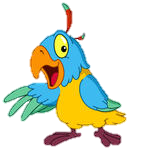 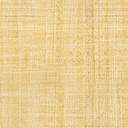 TalaJag kan:       förbereda och medverka i en debatt      använda övertygande argument för min åsikt      bemöta mina motståndare med motargument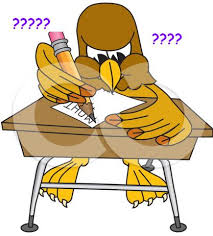                                             Skriva                                                             Jag kan:	 planera och skriva en debattartikel med dess	 typiska struktur	 formulera en tes                      formulera argument som bygger på fakta för att                       stödja min tes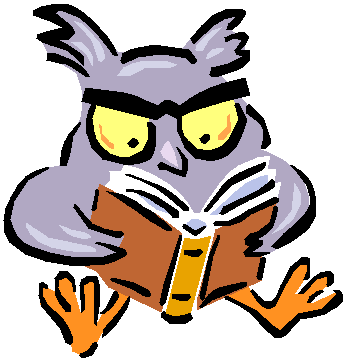                       formulera ett motargument                      använda referatmarkörer och bindeord                      skriva enligt gällande skrivregler och stavning                                          Läsa Jag kan: läsa och urskilja debattartikelns strukturhitta skribentens tes och de argument som stödjer tesenurskilja hur skribenten bemöter motståndarens argumentmed ett motargumenturskilja referatmarkörer och bindeordresonera om skribentens avsikt med debattartikelngöra textkopplingar utifrån en debattartikel